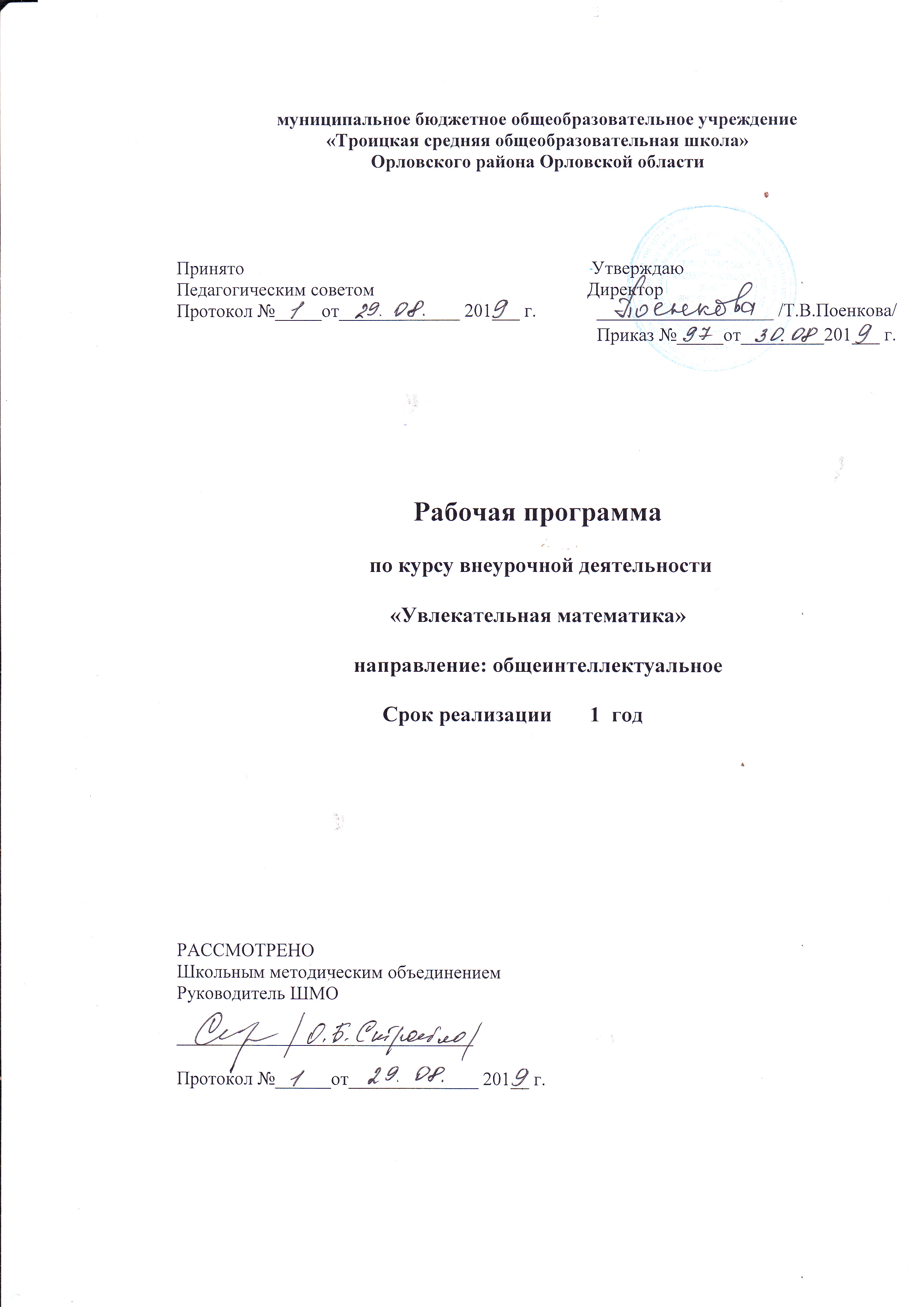 Раздел 1. Пояснительная записка           Программа внеурочной деятельности для 6 класса по математике «Увлекательная математика» разработана в соответствии с требованиями Федерального государственного образовательного стандарта второго поколения основного общего образования.  Программа  содержит все необходимые разделы и соответствует современным требованиям, предъявляемым к программам внеурочной деятельности.          Данная программа позволяет учащимся ознакомиться со многими интересными вопросами математики на данном этапе обучения, выходящими за рамки школьной программы, расширить целостное представление о проблеме данной науки. Решение математических задач, связанных с логическим мышлением закрепит интерес детей к познавательной деятельности, будет способствовать развитию мыслительных операций и общему интеллектуальному развитию.      Основная цель курса внеурочной деятельности:	- создание условий для повышения уровня математического развития учащихся, формирования логического мышления посредством освоения основ содержания математической деятельности, формирование устойчивого интереса к предмету математика      Задачи курса:Обучающие:Научить правильно применять математическую терминологию;Совершенствовать навыки счёта; Научить делать доступные выводы и обобщения, обосновывать собственные мысли.Воспитательные:Формировать навыки самостоятельной работы;Воспитывать сознательное отношение к математике, как к важному предмету;Воспитывать уважительное отношение между  членами коллектива в совместной творческой деятельности;Воспитывать привычку к труду, умение доводить начатое дело до конца.Развивающие:Расширять кругозор учащихся в различных областях элементарной математики;Развивать математическое мышление, смекалку, эрудицию;Развитие у детей вариативного мышления, воображения, фантазии, творческих способностей, умения аргументировать свои высказывания, строить простейшие умозаключения.        Новизна  программы заключается в том, что содержание построено таким образом, что изучение всех последующих тем обеспечивается знаниями по ранее изученным темам базовых курсов. Предполагаемая методика изучения и структура программы позволяют наиболее эффективно организовать учебный процесс, в том числе и обобщающее повторение учебного материала. В процессе занятий вводятся новые методы решения, но вместе с тем повторяются, углубляются и закрепляются знания, полученные ранее, развиваются умения применять эти знания на практике в процессе самостоятельной работы.Раздел 2. Общая характеристика учебного предмета (курса)           В курсе присутствуют темы и задания, которые стимулируют учащихся к проведению несложных обоснований, к поиску тех или иных закономерностей. Все это направлено на развитие способностей детей к применению математических знаний в различных жизненных ситуациях. Во время занятий у ребенка происходит становление  развитых форм самосознания, самоконтроля и самооценки. Отсутствие отметок снижает тревожность и необоснованное беспокойство учащихся, исчезает боязнь ошибочных ответов. В результате у детей формируется отношение к данным занятиям как к средству развития своей личности. Данный курс состоит из системы тренировочных упражнений, практических заданий, проектных задач, дидактических и развивающих игр.    В курсе используются задачи разной сложности, поэтому слабые дети, участвуя в занятиях, могут почувствовать уверенность в своих силах (для таких учащихся подбираются задачи, которые они могут решать успешно).        Ребенок на этих занятиях сам оценивает свои успехи. Это создает особый положительный эмоциональный фон: раскованность, интерес, желание научиться выполнять предлагаемые задания.        Задания построены таким образом, что один вид деятельности сменяется другим, различные темы  и формы подачи материала активно чередуются в течение урока. Это позволяет сделать работу динамичной, насыщенной и менее утомляемой.         В системе заданий реализован принцип «спирали», то есть возвращение к одному и тому же заданию, но на более высоком уровне трудности. Задачи по каждой из тем могут быть включены в любые занятия другой темы в качестве закрепления.Раздел.3. Место учебного предмета (курса) в учебном плане Курс внеурочной деятельности «Увлекательная математика» предназначен для обеспечения школьного компонента учебного плана. Курс рассчитан для 6 класса на 34 часов в год (по 1 часу в неделю).Раздел 4. Личностные, метапредметные и предметные результаты освоения конкретного учебного предмета, курса                Данный курс позволяет добиваться следующих результатов освоения образовательной программы ООО.        Личностным результатом изучения предмета является формирование следующих умений и качеств: - формирование ответственного  отношения к учению,  готовности  и способности к  саморазвитию;-  формирование умения ясно, точно и грамотно излагать свои мысли в устной речи;- развитие логического и критического мышления, культуры речи, способности к умственному эксперименту;- формирование у учащихся интеллектуальной честности и объективности, способности к преодолению мыслительных стереотипов, вытекающих из обыденного опыта;- воспитание качеств личности, обеспечивающих социальную мобильность, способность принимать самостоятельные решения;- формирование качеств мышления, необходимых для адаптации в современном информационном обществе;- развитие интереса к математическому творчеству и математических способностей.                Метапредметным результатом изучения курса является формирование УУД.Регулятивные УУД: - формирование представлений о математике как части общечеловеческой культуры, о значимости математики в развитии цивилизации и современного общества;Познавательные УУД: - умения осуществлять контроль по образцу и вносить коррективы;- умения устанавливать причинно-следственные связи, строить логические рассуждения и выводы;- умения понимать и использовать математические средства наглядности (чертежи, схемы);- умения самостоятельно ставить цели, выбирать и создавать алгоритмы для решения учебных задач.Коммуникативные УУД: - развития способности организовывать сотрудничество и совместную деятельность с учителем и сверстниками;         Предметным результатом изучения курса является сформированность следующих умений:- овладение математическими знаниями и умениями, необходимыми для продолжения обучения в старшей школе или иных общеобразовательных учреждениях, изучение смежных дисциплин, применение в повседневной жизни;- умение работать с математическим текстом (структурирование, извлечение информации), точно  и грамотно выражать свои мысли в устной и письменной речи, применять математическую терминологию и символику, использовать различные языки математики (словесный, символический, графический);- владение базовым понятийным аппаратом: иметь представление о числе, дроби, об основных геометрических объектах;- умение выполнять арифметические преобразования выражений, применять их для решения учебных математических и задач и задач в смежных учебных предметах;Раздел 5. Планируемые результаты изучения учебного предмета, курса        В ходе реализация программы внеурочной деятельности по учебно-познавательному направлению  «Увлекательная  математика» обучающиеся должны/получат возможность знать/понимать: основные ключевые понятия  математики;способы решения головоломок, ребусов;некоторые  сведения об истории математической науки, о счете у первобытных людей; о некоторых великих математиках и их достижениях;об открытии нуля; признак делимости на 11;иметь навыки быстрого счета, счета на руках;о некоторых областях применения математики в быту, науке, технике, искусстве;головоломку Пифагора, Колумбово яйцо;число Шахерезады; числа палиндромы;методы рассуждений; простые и сложные высказывания; составные части математических высказываний; необходимые и достаточные условия.уметь:решать занимательные задачи, задачи повышенной трудности;решать задачи на переливание жидкости;определять без вычислений делится или нет данное число на 11;правильно употреблять математические термины;решать задачи на математическую логику;строить логические рассуждения;самостоятельно принимать решения, делать выводы.Использовать полученные знания и умения в практической деятельности и повседневной жизни для решения задач.Раздел 6. Содержание учебного предмета, курсаРаздел I. Из истории математики      6 часовКогда появилась математика, и что стало причиной ее возникновения? Что дала математика людям? Зачем ее изучать? Счет у первобытных людей. Возникновение потребности в счёте. Счет пятерками, десятками, двадцатками - по количеству пальцев рук и ног «счетовода». Цифры у разных народов. Математическая наука в Вавилоне. Иероглифическая система древних египтян. Римские цифры, алфавитные системы. Чтение и запись цифр. Раздел II. Великие математики     6 часовПифагор и его школа. Архимед. Краткое описание жизни Архимеда. Рассказ о жертвенном венце Гиерона. Труды и открытия Архимеда. Закон Архимеда. Архимедово правило рычага. Изобретения и приспособления Архимеда. Задачи на переливание жидкостей. Мухаммед из Хорезма и математика Востока. Развитие математики в РоссииЛ.Ф.Магницкий и его  «Арифметика». Краткое описание жизни Л.Ф.Магницкого. Доклады о великих математиках.Глава III. Из науки о числах    9 часовОткрытие нуля. Основные свойства нуля. Нулевое число Фибоначчи. Число Шахерезады. Квадрат любого числа, состоящего из единиц. Математический палиндром.  Получение палиндрома из любого числа. Признак делимости на 11. Числа счастливые и несчастливые. Некоторые факторы, которые определяют наше отношение к числам. Примеры счастливых и несчастливых чисел в разных странах (Россия, США, Япония, Китай, Италия). Арифметические ребусы. Приемы быстрого счета. Числовые головоломки. Арифметическая викторина.Глава IV. Логика в математике     8 часовЛогические рассуждения. Методы рассуждений. Простые и сложные высказывания. Составные части математических высказываний. Необходимые и достаточные условия. Задачи на математическую логику. Задачи на планирование.V. Геометрические головоломки    6 часовГоловоломка Пифагора. Колумбово яйцо. Квадратура круга. Лист Мебиуса. Применение  листа Мёбиуса в науке, технике, живописи, архитектуре, в цирковом искусстве. Соразмерность.Распределение учебных часов по разделам программыКалендарно-тематическое планирование.6 класс  «Увлекательная математика»Раздел 8. Учебно-методическое и материально-техническое обеспечение образовательного процесса   СОГЛАСОВАНО                                                                                    СОГЛАСОВАНО   Протокол заседания Методического объединения                                                   заместитель директора по УВРУчителей естественно-математического циклаМКОУ «СОШ №1 г. Суворова»                                             _______________     __________ от______________20_____года №                                                подпись                ФИО________________________   __________________                ______________20______годаподпись руководителя МО              ФИО  Наименование раздела, темыКоличество часов (всего)Из них контрольные работыИз истории математики6нетВеликие математики6нетИз науки о числах9нетЛогика в математике8нетГеометрические головоломки5нетИтого34не предусмотрено программой№ п/пРаздел и основное содержание темыколи-чествочасовПланируемый предметный результат(знать, уметь)Планируемая деятельность(как результат)(метапредметные, личностные)Дата1Из истории математики61четв.1.11Арифметика каменного века1Знать/понимать/иметь представление: о арифметике каменного века, об истории развития математикиУметь: приводить примеры по теоретическому материалуРегулятивные: ставят учебные задачи на основе соотнесения того, что уже известно и усвоено, и того, что ещё не известно.Познавательные: самостоятельно выделяют и формулируют познавательную цель.Коммуникативные: формулируют собственное мнение и позицию, задают вопросы, строят понятные для партнёра высказыванияЛичностные: осмысливают гуманистические традиции и ценности современного общества1.22Числа начинают получать имена1 Знать/понимать/иметь представление: как числа получили свои названияУметь: приводить примеры по теоретическому материалуРегулятивные: учитывают установленные правила в планировании и контроле способа решения, осуществляют пошаговый контроль. Познавательные: самостоятельно создают алгоритмы деятельности при решении проблем различного характера.Коммуникативные: учитывают разные мнения и стремятся к координации различных позиций в сотрудничестве, формулируют собственное мнение и позициюЛичностные: выражают адекватное понимание причин успеха/ неуспеха учебной деятельности1.33Загадка числа «7»1 Знать/понимать/иметь представление: число 7 в истории, мифологии, природе и д.р.Уметь: приводить примеры по теоретическому материалуРегулятивные: принимают и сохраняют учебную задачу, учитывают выделенные учителем ориентиры действия в новом учебном материале в сотрудничестве с учителем. Познавательные: ставят и формулируют проблему урока, самостоятельно создают алгоритм деятельности при решении проблемы. Коммуникативные: проявляют активность во взаимодействии для решения коммуникативных и познавательных задач (задают вопросы, формулируют свои затруднения, предлагают помощь и сотрудничество)Личностные: имеют целостный, социально ориентированный взгляд на мир в единстве и разнообразии народов, культур1.44Живая счетная машина1Знать/понимать/иметь представление: счет руками, ногамиУметь: приводить примеры по теоретическому материалу, решать простейшие примеры  по темеРегулятивные: планируют свои действия в соответствии с поставленной задачей и условиями её реализации, в том числе во внутреннем плане.Познавательные: ставят и формулируют цели и проблему урока; осознанно и произвольно строят сообщения в устной и письменной форме, в том числе творческого и исследовательского характера. Коммуникативные: адекватно используют речевые средства для эффективного решения разнообразных коммуникативных задачЛичностные: определяют внутреннюю позицию обучающегося на уровне положительного отношения к образовательному процессу; понимают необходимость учения1.55Дюжины и гроссы1Знать/понимать/иметь представление: о двенадцатеричной системе счисленияУметь: приводить примеры по теоретическому материалу, решать простейшие примеры и задачи по темеРегулятивные: принимают и сохраняют учебную задачу; планируют свои действия в соответствии с поставленной задачей и условиями её реализации, в том числе во внутреннем плане.Познавательные: используют знаково-символические средства, в том числе модели и схемы, для решения познавательных задач. Коммуникативные: аргументируют свою позицию и координируют её с позициями партнёров в сотрудничестве при выработке общего решения в совместной деятельностиЛичностные: проявляют эмпатию как осознанное понимание чувств других людей и сопереживание им1.66Математика Вавилона1Знать/понимать/иметь представление: о развитии математики в ВавилонеУметь: приводить примеры по теоретическому материалуРегулятивные: планируют свои действия в соответствии с поставленной задачей и условиями её реализации, оценивают правильность выполнения действия. Познавательные: самостоятельно выделяют и формулируют познавательную цель, используют общие приёмы решения поставленных задач.Коммуникативные: участвуют в коллективном обсуждении проблем, проявляют активность во взаимодействии для решения коммуникативных и познавательных задачЛичностные: проявляют доброжелательность и эмоционально- нравственную отзывчивость, эмпатию, как понимание чувств других людей и сопереживание им2Великие математики62.17Пифагор и его школа1Знать/понимать/иметь представление: о Пифагоре, его школе и ученииУметь: приводить примеры по теоретическому материалу, решать простейшие примерыРегулятивные: адекватно воспринимают предложения и оценку учителей, товарищей, родителей и других людей.Познавательные: выбирают наиболее эффективные способы решения задач, контролируют и оценивают процесс и результат деятельности. Коммуникативные: договариваются о распределении функций и ролей в совместной деятельности.Личностные: определяют свою личностную позицию, адекватную дифференцированную самооценку своих успехов в учебе2.28Архимед1Знать/понимать/иметь представление: о АрхимедеУметь: приводить примеры по теоретическому материалуРегулятивные: ставят учебные задачи на основе соотнесения того, что уже известно и усвоено, и того, что ещё неизвестно. Познавательные: самостоятельно выделяют и формулируют познавательную цель.Коммуникативные: формулируют собственное мнение и позицию, задают вопросы, строят понятные для партнёра высказывания.Личностные: осмысливают гуманистические традиции и ценности современного общества2.39Задачи на переливание жидкостей1Знать/понимать/иметь представление: задачи на переливание жидкостейУметь: приводить примеры по теоретическому материалу, решать простейшие задачи по темеРегулятивные: ставят учебную задачу, определяют последовательность промежуточных целей с учётом конечного результата, составляют план и алгоритм действий.Познавательные: самостоятельно выделяют и формулируют познавательную цель, используют общие приёмы решения задач. Коммуникативные: допускают возможность различных точек зрения, в том числе не совпадающих с их собственной, и ориентируются на позицию партнёра в общении и взаимодействииЛичностные: проявляют устойчивый учебно-познавательный интерес к новым общим способам решения задач2.410Мухаммед из Хорезма1Знать/понимать/иметь представление: о Мухаммеде из Хорезма, его учении о счетеУметь: приводить примеры по теоретическому материалуРегулятивные: учитывают установленные правила в планировании и контроле способа решения, осуществляют пошаговый контроль. Познавательные: самостоятельно создают алгоритмы деятельности при решении проблем различного характера.Коммуникативные: учитывают разные мнения и стремятся к координации различных позиций в сотрудничестве, формулируют собственное мнение и позициюЛичностные: выражают адекватное понимание причин успеха/ неуспеха учебной деятельности2.511Развитие математики в России1Знать/понимать/иметь представление: о развитии математической науки в России, об Остроградском, Ковалевской,  Лобачевском и д.р. Уметь: приводить примеры по теоретическому материалуРегулятивные: принимают и сохраняют учебную задачу, учитывают выделенные учителем ориентиры действия в новом учебном материале в сотрудничестве с учителем. Познавательные: ставят и формулируют проблему урока, самостоятельно создают алгоритм деятельности при решении проблемы.Коммуникативные: проявляют активность во взаимодействии для решения коммуникативных и познавательных задач (задают вопросы, формулируют свои затруднения, предлагают помощь и сотрудничество)Личностные: имеют целостный, социально ориентированный взгляд на мир в единстве и разнообразии народов, культур 2.612Л.Ф.Магницкий и его «Арифметика»1Знать/понимать/иметь представление: об арифметике МагницкогоУметь: приводить примеры по теоретическому материалу, решать простейшие примеры и задачи по арифметикеРегулятивные: планируют свои действия в соответствии с поставленной задачей и условиями её реализации, в том числе во внутреннем плане.Познавательные: ставят и формулируют цели и проблему урока; осознанно и произвольно строят сообщения в устной и письменной форме, в том числе творческого и исследовательского характера. Коммуникативные: адекватно используют речевые средства для эффективного решения разнообразных коммуникативных задачЛичностные: определяют внутреннюю позицию обучающегося на уровне положительного отношения к образовательному процессу; понимают необходимость учения, выраженную в преобладании учебно-познавательных мотивов и предпочтении социального способа оценки знаний3Из науки о числах93.113Открытие нуля1Знать/понимать/иметь представление:Уметь: приводить примеры по теоретическому материалу, решать простейшие примеры  по темеРегулятивные: определяют последовательность промежуточных целей с учётом конечного результата, составляют план и алгоритм действий.Познавательные: ориентируются в разнообразии способов решения познавательных задач, выбирают наиболее эффективные способы их решения.Коммуникативные: договариваются о распределении функций и ролей в совместной деятельности; задают вопросы, необходимые для организации собственной деятельности и сотрудничества с партнёромЛичностные: выражают устойчивые эстетические предпочтения и ориентации 3.214Число Шахеризады1Знать/понимать/иметь представление: о числе ШахеризадыУметь: приводить примеры по теоретическому материалуРегулятивные: принимают и сохраняют учебную задачу; планируют свои действия в соответствии с поставленной задачей и условиями её реализации, в том числе во внутреннем плане.Познавательные: используют знаково-символические средства, в том числе модели и схемы для решения познавательных задач. Коммуникативные: аргументируют свою позицию и координируют её с позициями партнёров в сотрудничестве при выработке общего решения в совместной деятельностиЛичностные: проявляют эмпатию, как осознанное понимание чувств других людей и сопереживание им3.315Любопытные свойства натуральных чисел1Знать/понимать/иметь представление: некоторые свойства натуральных чиселУметь: приводить примеры по теоретическому материалу, решать простейшие примеры и задачи по темеРегулятивные: планируют свои действия в соответствии с поставленной задачей и условиями её реализации, оценивают правильность выполнения действия. Познавательные: самостоятельно выделяют и формулируют познавательную цель, используют общие приёмы решения поставленных задач.Коммуникативные: участвуют в коллективном обсуждении проблем, проявляют активность во взаимодействии для решения коммуникативных и познавательных задачЛичностные: проявляют доброжелательность и эмоционально- нравственную отзывчивость, эмпатию, какпонимание чувств других людей и сопереживание им3.416Признак делимости на 111Знать/понимать/иметь представление: признак делимости на 11Уметь: решать простейшие примеры и задачи по темеРегулятивные: адекватно воспринимают предложения и оценку учителей, товарищей, родителей и других людей.Познавательные: выбирают наиболее эффективные способы решения задач, контролируют и оценивают процесс и результат деятельности Коммуникативные: договариваются о распределении функций и ролей в совместной деятельностиЛичностные: определяют свою личностную позицию, адекватную дифференцированную оценку своих успехов в учебе3.517Числа счастливые и несчастливые1Знать/понимать/иметь представление: о различных числах и суевериях с ними связанныхУметь: приводить примеры по теоретическому материалуРегулятивные: ставят учебную задачу, определяют последовательность промежуточных целей с учётом конечного результата, составляют план и алгоритм действий.Познавательные: самостоятельно выделяют и формулируют познавательную цель, используют общие приёмы решения задач. Коммуникативные: допускают возможность различных точек зрения, в том числе не совпадающих с их собственной, и ориентируются на позицию партнёра в общении и взаимодействииЛичностные: проявляют устойчивый учебно-познавательный интерес к новом знаниям3.618Арифметические ребусы1Знать/понимать/иметь представление: правила решения ребусовУметь: решать ребусыРегулятивные: принимают и сохраняют учебную задачу, учитывают выделенные учителем ориентиры действия в новом учебном материале в сотрудничестве с учителем. Познавательные: ставят и формулируют проблему урока, самостоятельно создают алгоритм деятельности при решении проблемы.Коммуникативные: проявляют активность во взаимодействии для решения коммуникативных и познавательных задач (задают вопросы, формулируют свои затруднения, предлагают помощь и сотрудничество)Личностные: имеют целостный, социально ориентированный взгляд на мир 3.719Некоторые приемы быстрого счета1Знать/понимать/иметь представление: приемы быстрого счетаУметь: решать простейшие примеры и задачи по темеРегулятивные: планируют свои действия в соответствии с поставленной задачей и условиями её реализации, в том числе во внутреннем плане.Познавательные: ставят и формулируют цели и проблему урока; осознанно и произвольно строят сообщения в устной и письменной форме, в том числе творческого и исследовательского характера. Коммуникативные: адекватно используют речевые средства для эффективного решения разнообразных коммуникативных задачЛичностные: определяют внутреннюю позицию обучающегося на уровне положительного отношения к образовательному процессу; понимают необходимость учения, выраженную в преобладании учебно-познавательных мотивов и предпочтении социального способа оценки знаний3.820Числовые головоломки1Знать/понимать/иметь представление: о числовых головоломкахУметь: приводить примеры по теоретическому материалу, решать некоторые головоломкиРегулятивные: определяют последовательность промежуточных целей с учётом конечного результата, составляют план и определяют последовательность действий. Познавательные: ориентируются в разнообразии способов решения познавательных задач, выбирают наиболее эффективные из них. Коммуникативные: договариваются о распределении функций и ролей в совместной деятельности; задают вопросы, необходимые для организации собственной деятельности и сотрудничества с партнёромЛичностные: проявляют устойчивые эстетические предпочтения и ориентации 3.921Арифметическая викторина1Уметь: применять полученные знания в викторинеРегулятивные: ставят учебную задачу, определяют последовательность промежуточных целей с учётом конечного результата, составляют план и алгоритм действий. Познавательные: самостоятельно выделяют и формулируют познавательную цель, используют общие приёмы решения задач. Коммуникативные: допускают возможность различных точек зрения, в том числе не совпадающих с их собственной, и ориентируются на позицию партнёра в общении и взаимодействииЛичностные: проявляют устойчивый учебно-познавательный интерес 4Логика в математике84.122Учимся правильно рассуждать1Знать/понимать/иметь представление: о рассуждениях в математике, о математической логикеУметь: приводить примеры по теоретическому материалу, решать простейшие примеры и задачи по темеРегулятивные: учитывают установленные правила в планировании и контроле способа решения, осуществляют пошаговый контроль. Познавательные: самостоятельно создают алгоритмы деятельности при решении проблем различного характера.Коммуникативные: учитывают разные мнения и стремятся к координации различных позиций в сотрудничестве, формулируют собственное мнение и позициюЛичностные: выражают адекватное понимание причин успеха/ неуспеха учебной деятельности4.223 В математике «не», «и», «или»1Знать/понимать/иметь представление: о языке математической логикиУметь: приводить примеры по теоретическому материалу, решать простейшие примеры и задачи по темеРегулятивные: принимают и сохраняют учебную задачу, учитывают выделенные учителем ориентиры действия в новом учебном материале в сотрудничестве с учителем. Познавательные: ставят и формулируют проблему урока, самостоятельно создают алгоритм деятельности при решении проблемы. Коммуникативные: проявляют активность во взаимодействии для решения коммуникативных и познавательных задач (задают вопросы, формулируют свои затруднения, предлагают помощь и сотрудничество)Личностные: имеют целостный, социально ориентированный взгляд на мир 4.324Понятия «следует», «равносильно»1Знать/понимать/иметь представление: о языке математической логикиУметь: приводить примеры по теоретическому материалу, решать простейшие примеры и задачи по темеРегулятивные: учитывают установленные правила в планировании и контроле способа решения, осуществляют пошаговый и итоговый контроль.Познавательные: самостоятельно создают алгоритмы деятельности при решении проблем различного характера.Коммуникативные: формулируют собственное мнение и позициюЛичностные: выражают адекватное понимание причин успеха/ неуспеха учебной деятельности, проявляют устойчивую учебно-познавательную мотивацию учения4.425Составные части математических высказываний1Знать/понимать/иметь представление: о логике математических высказыванийУметь: приводить примеры по теоретическому материалу, решать простейшие примеры и задачи по темеРегулятивные: планируют свои действия в соответствии с поставленной задачей и условиями её реализации, в том числе во внутреннем плане.Познавательные: ставят и формулируют цели и проблему урока; осознанно и произвольно строят сообщения в устной и письменной форме, в том числе творческого и исследовательского характера. Коммуникативные: адекватно используют речевые средства для эффективного решения разнообразных коммуникативных задачЛичностные: проявляют устойчивый учебно-познавательный интерес4.526Верные и неверные высказывания1Знать/понимать/иметь представление: о логике математических высказыванийУметь: приводить примеры по теоретическому материалу, решать простейшие примеры и задачи по темеРегулятивные: принимают и сохраняют учебную задачу, учитывают выделенные учителем ориентиры действия в новом учебном материале в сотрудничестве с учителем. Познавательные: ставят и формулируют проблему урока, самостоятельно создают алгоритм деятельности при решении проблемы. Коммуникативные: проявляют активность во взаимодействии для решения коммуникативных и познавательных задач (задают вопросы, формулируют свои затруднения, предлагают помощь и сотрудничество)Личностные: выражают адекватное понимание причин успеха/ неуспеха учебной деятельности4.627Необходимые и достаточные условия1Знать/понимать/иметь представление: о необходимых и достаточных условияхУметь: приводить примеры по теоретическому материалу, решать простейшие примеры и задачи по темеРегулятивные: определяют последовательность промежуточных целей с учётом конечного результата; составляют план и определяют последовательность действий. Познавательные: ориентируются в разнообразии способов решения познавательных задач, выбирают наиболее эффективные из них. Коммуникативные: договариваются о распределении функций и ролей в совместной деятельности; задают вопросы, необходимые для организации собственной деятельности и сотрудничества с партнёромЛичностные: выражают устойчивые эстетические предпочтения и ориентации 4.728Затруднительные положения1Уметь: приводить примеры по теоретическому материалу, решать простейшие  задачи на избыток и недостатокРегулятивные: ставят учебные задачи на основе соотнесения того, что уже известно и усвоено, и того, что еще неизвестно.Познавательные: самостоятельно выделяют и формулируют познавательную цель.Коммуникативные: формулируют собственное мнение и позицию, задают вопросы, строят понятные для партнера высказыванияЛичностные: проявляют доброжелательность и эмоционально-нравственную отзывчивость4.829Несколько задач на планирование1Знать/понимать/иметь представление: о задачах на планированиеУметь: приводить примеры по теоретическому материалу, решать простейшие  задачи по темеРегулятивные: адекватно воспринимают предложения и оценку учителей, товарищей и родителейПознавательные: выбирают наиболее эффективные способы решения задач, контролируют и оценивают процесс и результат деятельностиКоммуникативные: договариваются о распределении ролей и функций в совместной деятельности Личностные: определяют свою личностную позицию, адекватную дифференцированную самооценку своих успехов в учебе5Геометрические головоломки65.130Головоломка Пифагора1Знать/понимать/иметь представление: о головоломке ПифагораУметь: приводить примеры по теоретическому материалуРегулятивные: планируют свои действия в соответствии с поставленной задачей и условиями её реализации, оценивают правильность выполнения действия. Познавательные: самостоятельно выделяют и формулируют познавательную цель, используют общие приёмы решения поставленных задач.Коммуникативные: участвуют в коллективном обсуждении проблем, проявляют активность во взаимодействии для решения коммуникативных и познавательных задачЛичностные: Проявляют доброжелательность и эмоционально-нравственную отзывчивость, эмпатию, как понимание чувств других людей и сопереживание им5.231Удивительные луночки1Знать/понимать/иметь представление: о квадратуре кругаУметь: приводить примеры по теоретическому материалуРегулятивные: определяют последовательность промежуточных целей с учётом конечного результата, составляют план и алгоритм действий.Познавательные: ориентируются в разнообразии способов решения познавательных задач, выбирают наиболее эффективные способы их решения.Коммуникативные: договариваются о распределении функций и ролей в совместной деятельности; задают вопросы, необходимые для организации собственной деятельности и сотрудничества с партнёромЛичностные: имеют целостный, социально ориентированный взгляд на мир 5.332Колумбово яйцо1Знать/понимать/иметь представление: о головоломке «Колумбово яйцо»Уметь: приводить примеры по теоретическому материалуРегулятивные: адекватно воспринимают предложения и оценку учителей, товарищей и родителейПознавательные: выбирают наиболее эффективные способы решения задач, контролируют и оценивают процесс и результат деятельностиКоммуникативные: договариваются о распределении ролей и функций в совместной деятельности Личностные: определяют внутреннюю позицию обучающегося на уровне положительного отношения к образовательному процессу, понимают необходимость учения, выраженную в преобладании учебно-познавательных мотивов и предпочтении социального способа оценки знаний5.433Лист Мебиуса1Знать/понимать/иметь представление: о листе МебиусаУметь: приводить примеры по теоретическому материалуРегулятивные: ставят учебные задачи на основе соотнесения того, что уже известно и усвоено, и того, что еще неизвестно.Познавательные: самостоятельно выделяют и формулируют познавательную цель.Коммуникативные: формулируют собственное мнение и позицию, задают вопросы, строят понятные для партнера высказыванияЛичностные: проявляют эмпатию, как осознанное понимание чувств других людей и сопереживание им5.534Не верь глазам своим1Знать/понимать/иметь представление: о соразмерности в геометрииУметь: приводить примеры по теоретическому материалуРегулятивные: принимают и сохраняют учебную задачу, учитывают выделенные учителем ориентиры действия в новом учебном материале в сотрудничестве с учителем. Познавательные: ставят и формулируют проблему урока, самостоятельно создают алгоритм деятельности при решении проблемы. Коммуникативные: проявляют активность во взаимодействии для решения коммуникативных и познавательных задач (задают вопросы, формулируют свои затруднения, предлагают помощь и сотрудничество)Личностные: определяют свою личностную позицию, адекватную дифференцированную самооценку своих успехов в учебе№ п/пНаименование объектов и средств материально-технического обеспеченияКоличество1.Литература для учителя1.1книга под редакцией «Математика 6 » Учебник для 6 класса общеобразовательных организаций  /Г.В. Дорофеев, С.Б. Суворова, Е.А. Бунимович и др; под ред. Г.В. Дорофеева, И.Ф. Шарыгина.-М.: Просвещение, 2015г.11.2Шарыгин И.Ф., Шевкин А.В. Задачи на смекалку. М.: Просвещение, 2013.11.3 Тихомиров В.М. Великие математики прошлого и их великие теоремы. М.: МЦНМО, 2010.11.4Мочалов Л.П. 400 игр, головоломок и фокусов. – М.: НТЦ Университетский, 2009. 11.5Кордемский, А.А. Удивительный мир чисел. М.: Просвещение, 2012. 11.6Депман И.Я., Виленкин Н.Я. За страницами учебника математики. Книга для учащихся 5-6 классов. М.: Просвещение, 2009. 11.7Е.Л. Мардахаева « Занятия математического кружка» 5 класс, Москва, «Мнемозина» 2013.11.8Титов Г.Н., Соколова И.В. Дополнительные занятия по математике в 5-6 классах: Пособие для учителя. - Краснодар: Кубанский государственный университет, 2013. 11.9Вычисляем без ошибок. Работы с самопроверкой для учащихся 5-6 классов/С.С.Минаева – М.: Издательсвто «Экзамен», 2010.11.10Математика 5-6 кл. Устные упражнения./ С.С.Минаева – М.: Просвещение , 2011.12.Литература для ученика2.1книга под редакцией «Математика 6» Учебник для 6 класса общеобразовательных организаций  /Г.В. Дорофеев, С.Б. Суворова, Е.А. Бунимович и др; под ред. Г.В. Дорофеева, И.Ф. Шарыгина.-М.: Просвещение, 2015г.223.Технические средства обучения3.1Компьютер13.2Мультимедийный проектор13.3Экран13.4Веб камера14.Электронные образовательные ресурсы4.1Наименование сайтов •	www.1september.ru•	www.math.ru•	www.allmath.ru•	www.uztest.ru•	http://schools.techno.ru/tech/index.html•	http://www.catalog.alledu.ru/predmet/math/more2.html•	http://methmath.chat.ru/index.html•	http://www.mathnet.spb.ru/74.2Наименование электронных пособий: 1)(лицензионные ЭОР)Математика (Планиметрия)Математика 5-6 кл. «Просвещение»Курс математики 21 века «Медиа хауз»1С: школа, математика 5-11 класс практикум Л.Я. Боревский  2) презентации: Счет у первобытных людей.Число нуль.Математическая наука в Вавилоне.Иероглифическая система древних египтян.Пифагор и его школа.Архимед.Мухаммед из Хорезма и математика Востока.Развитие математики в РоссииЛ.Ф.Магницкий и его  «Арифметика».Признак делимости на 11.Числа счастливые и несчастливые.Арифметические ребусы.Приемы быстрого счета.Числовые головоломки.Арифметическая викторина.Головоломка Пифагора.Колумбово яйцо.Лист Мебиуса.Устный счет.Геометрические телаЗадания для устной работы по теме «Развертки»Шарады4225.Оборудование5.1Ученические столы двухместные с комплектом стульев155.2Стол учительский со стулом15.3Шкафы для хранения учебников, дидактических материалов, пособий45.4Тумба для таблиц1